МИНИСТЕРСТВО ОБРАЗОВАНИЯ МОСКОВСКОЙ ОБЛАСТИГОСУДАРСТВЕННОЕ БЮДЖЕТНОЕ ПРОФЕССИОНАЛЬНОЕ ОБРАЗОВАТЕЛЬНОЕ УЧРЕЖДЕНИЕ МОСКОВСКОЙ ОБЛАСТИ «ПАВЛОВО-ПОСАДСКИЙ ПРОМЫШЛЕННО-ЭКОНОМИЧЕСКИЙ ТЕХНИКУМ»ОТЧЁТ О МЕТОДИЧЕСКОЙ РАБОТЕГБПОУ МО ПППЭТЗА 2014-2015 УЧЕБНЫЙ ГОД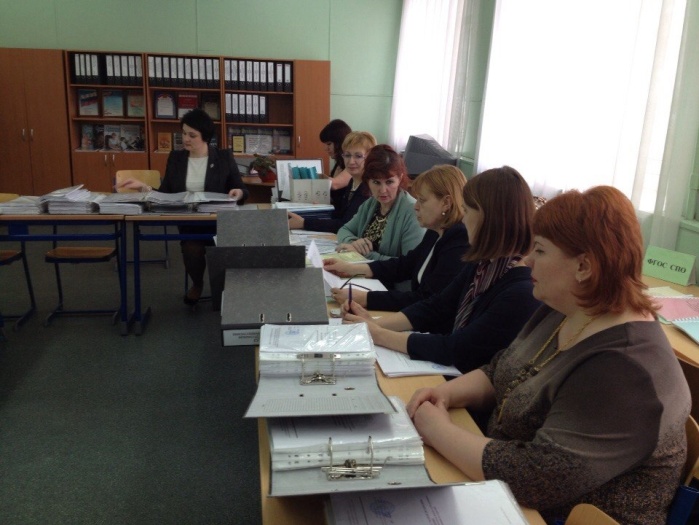 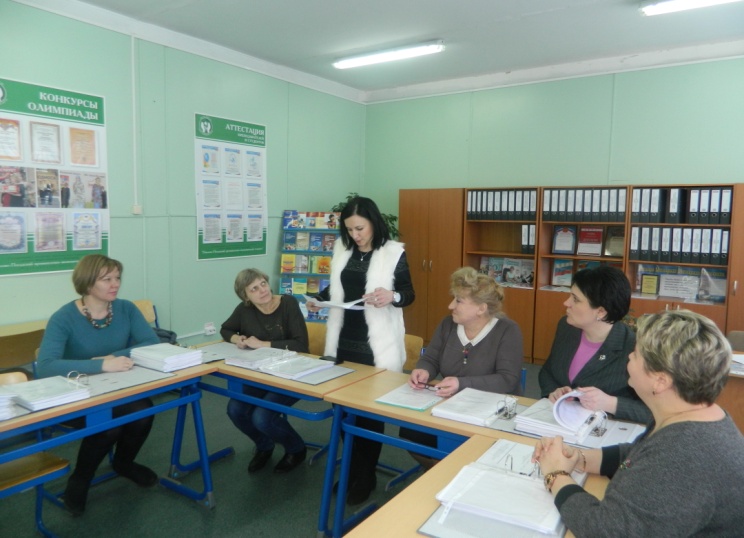 ОтчётО  Методической  работе  ГБПОУ МО ПППЭТ  ЗА 2014-2015 УЧЕБНЫЙ ГОД                   Методическая работа ГБПОУ МО ПППЭТ является составной частью учебно-воспитательного процесса и одним из основных видов деятельности педагогического коллектива. Методическая работа в техникуме направлена на создание условий и механизмов, обеспечивающих стабильное развитие техникума, доступность, высокое качество и эффективность оказания образовательных услуг, их постоянное обновление с учётом запросов педагогов, студентов, учредителей, социальных партнёров, общества и рынка труда.  Основные задачи методической работы: совершенствование профессиональной компетентности и творчества педагогов;подготовка специалистов, способных к образованию и самообразованию, профессиональному росту в условиях информатизации общества и развития новых технологий для продуктивной деятельности в современных экономических условиях;формирование особого уклада жизни техникума, как пространства творческого развития личности; формирование качества образовательных услуг; создание единого образовательного пространства для профессионального развития педагогов.Основные направления  методической  деятельности педагогического коллектива:обеспечение качества подготовки выпускников, заданного федеральными государственными стандартами;расширение и обновление спектра образовательных услуг с учётом потребностей рынка труда в квалифицированных рабочих и специалистах, перспектив развития региональной экономики;участие в программах, проектах, конкурсах, рекомендуемых Министерством образования и науки Российской Федерации, Министерством образования Московской области;участие студентов  в мероприятиях  движения WorldSkills Russia.Методическая работа техникума строится на принципах открытости, партнерства, продуктивности.                                                                                                                                          Принцип открытости заключается в сетевом взаимодействии по вертикали с Министерством образования Московской области, АСОУ, по горизонтали с ОУ Московской области, в свободном доступе к разноуровневым образовательным ресурсам Интернета.                                                                                          Принцип партнерства означает взаимодействие с советом техникума, профсоюзным комитетом, общественными организациями и учреждениями для организации внешней независимой экспертизы результатов работы педагогов техникума.                                                                  Принцип продуктивности предполагает единое образовательное пространство, которое мотивирует педагога повышать профессиональный уровень, востребованный образовательный результат.	Педагогический коллектив ГБПОУ МО ПППЭТ  строит свою работу в соответствии с единой методической темой «Интеграция содержания общеобразовательных и профессиональных дисциплин как фактор качественной подготовки будущих специалистов».	Общее руководство методической работой осуществляет директор образовательного учреждения. Координирующим органом методической работы является методический совет. Цель деятельности методического совета: обеспечить гибкость и оперативность методической работы техникума, повышение квалификации педагогических работников, развитие их профессиональной компетентности и рост профессионального мастерства.Направления деятельности методического совета: информирование педагогических работников о достижениях педагогической науки и практики, оказание методической помощи в качественном осуществлении образовательной деятельности, в создании учебно-методических материалов; в составлении учебной и планирующей документации, подготовке докладов и выступлений на конференциях, совещаниях, педагогических советах; изучение и внедрение передового опыта учебно-методической работы, инновационной деятельности преподавателей; накопление и систематизация нормативной, учебно-программной и методической документации, научно-методической литературы, лучших методических разработок; повышение профессиональной квалификации и педагогического мастерства педагогов.Задачи деятельности методического совета: методическое обеспечение процесса реализации ФГОС – 3 поколения, оказание содействия в развитии творческого потенциала педагогических работников, организация и осуществление повышения профессиональной квалификации педагогических кадров техникума, формирование единой информационной среды, пополнение нормативно-методической базы.В 2014-2015 учебном году проведены заседания методического совета  по следующей тематике: сентябрь «Основные направления работы методического совета техникума»;ноябрь «Реализация результатов мониторинга качества образовательного процесса»;февраль «Развитие инновационной деятельности в техникуме»;апрель «Корректировка учебно-программной документации, разработанной на основе          ФГОС»;июнь «Анализ работы и задачи методического совета на новый учебный год».	 Текущую методическую работу в техникуме осуществляют в течение учебного года методическая служба и цикловые методические комиссии. Методической службой разработаны методические рекомендации по планированию работы ЦМК, определены способы достижения поставленных целей, спрогнозированы ожидаемые результаты работы всех цикловых методических комиссий, которых в техникуме 8:                                                             цикловая методическая комиссия  общих социально - гуманитарных дисциплин -  председатель Косова И.А.;цикловая методическая комиссия  профессионального цикла по направлению «Экономика и управление, банковское дело; информатика и вычислительная техника - председатель  Мишина Е.Н.;цикловая методическая комиссия общих естественнонаучных и математических дисциплин - председатель Позднякова Г.Е.;цикловая методическая комиссия профессионального цикла по направлению «Промышленная экология и биотехнология» - председатель Журавлёва Т.Н.;цикловая методическая комиссия профессионального цикла по направлению «Сервис и туризм» - председатель Туманова Н.А.;цикловая методическая комиссия  профессионального цикла  по направлению «Электро - и теплоэнергетика» - председатель Кукушкин М.В.;цикловая методическая комиссия  профессионального цикла по направлению «Техника и технология наземного транспорта, сельское хозяйство» - председатель Афонин В.П.;цикловая методическая комиссия кураторов/ классных руководителей и педагогов   дополнительного образования - председатель Астапова Т.Ю.Основным содержанием работы цикловых методических комиссий техникума является обеспечение  условий создания качественной образовательной услуги. Деятельность всех ЦМК направлена на решение следующих проблем:-    организация учебного процесса и его программно-методическое обеспечение;-    выявление основных трудовых функций и профессиональных умений, необходимых для их выполнения;-    совершенствование форм и методов обучения, обеспечивающих овладение ключевыми и профессиональными компетенциями;-    разработка дидактических материалов (обучающих программ для программированного обучения, комплектов заданий) и других средств обучения;-    экспертная оценка учебно-методической документации.В организации работы ЦМК применяется деятельностный подход, что позволяет всем членам  ЦМК активно включаться в решение любых вопросов. Зарекомендовали себя следующие методы работы:-   изучение нормативной документации;-   изучение теоретических основ учебно-методических проблем;-   обмен передовым педагогическим опытом;-   консультирование;-   презентация деятельности;-   обсуждение и анализ деятельности;-   исследовательская деятельность.Методические поиски преподавателей всех ЦМК охватывают широкий круг проблем:- анализ профессиональной деятельности специалистов среднего звена/квалифицированных рабочих и служащих (по конкретной специальности/профессии);- выявление основных трудовых функций и профессиональных умений, необходимых для их выполнения (разработка модели деятельности специалиста среднего звена/квалифицированного рабочего и служащего);- моделирование профессиональной деятельности специалиста среднего звена/квалифицированного рабочего и служащего в учебном процессе (разработка модели профессиональной подготовки);- разработка комплекса задач и заданий для овладения необходимыми умениями, определение их места в содержании обучения;- внесение корректив в учебные программы; отражение в содержании обучения прогнозов развития отрасли, науки и производства (применительно к конкретной специальности/профессии);- совершенствование форм и методов обучения, обеспечивающих развитие мыслительной активности студентов (форм и методов проблемного обучения);- совершенствование форм и методов обучения, обеспечивающих развитие познавательной активности и самостоятельности (форм и методов самостоятельной работы студентов);- совершенствование форм и методов обучения, обеспечивающих овладение учебными и профессиональными практическими умениями и навыками (форм и методов практического обучения);- индивидуализация обучения (индивидуальные задания и работы, индивидуализация заданий в коллективных формах работы, обучение по индивидуальным учебным планам);- разработка дидактических материалов (учебных программ, комплексов задач, заданий и упражнений, деловых игр, описаний производственных ситуаций для анализа) и других средств обучения.В целях развития внутреннего самоуправления ЦМК, повышения качества деятельности педагогических работников в 2014-2015 учебном году введён систематический мониторинг качества работы ЦМК, проводимый  председателями.В рамках учебно-воспитательной работы в ЦМК большое внимание уделяется выполнению учебных планов и программ, уровню успеваемости и посещаемости студентов, совершенствованию практической подготовки будущих специалистов среднего звена/квалифицированных рабочих и служащих (качество лабораторных и практических занятий; качество организации всех видов практик; совместная работа с предприятиями).         В соответствии с планами работ цикловых методических комиссий, с целью развития интереса студентов к образовательному процессу, повышения профессиональной компетенции преподавателей в отчетный период было проведено 8 декад цикловых методических комиссий. Председателями ЦМК были разработаны положения и планы проведения декад.Открытые уроки и внеурочные мероприятия, проведенные членами ЦМК в 2014-2015 учебном году: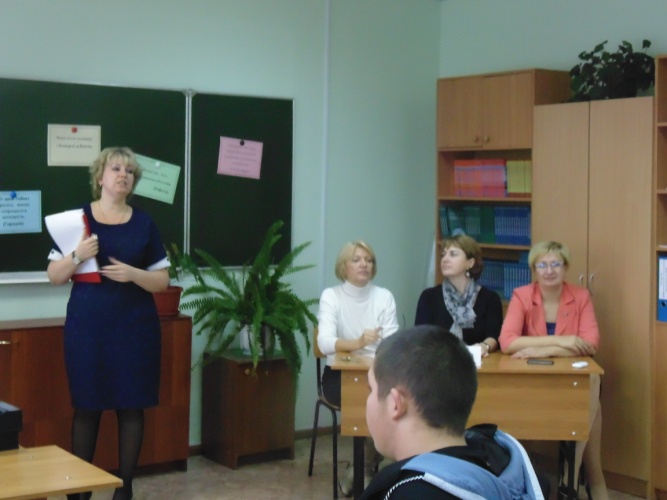 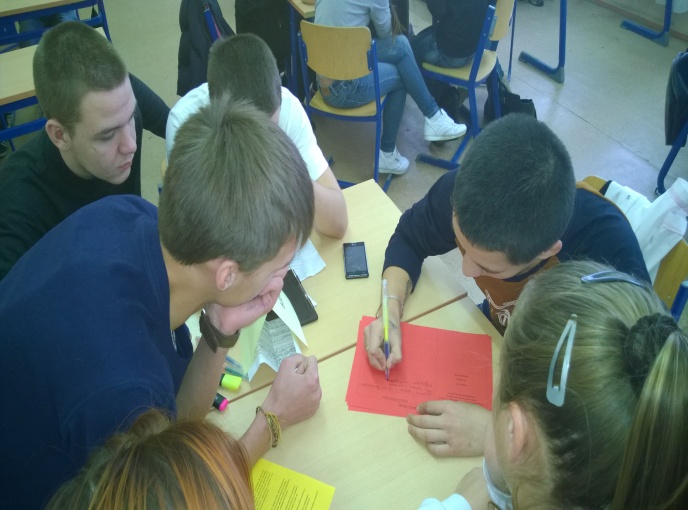 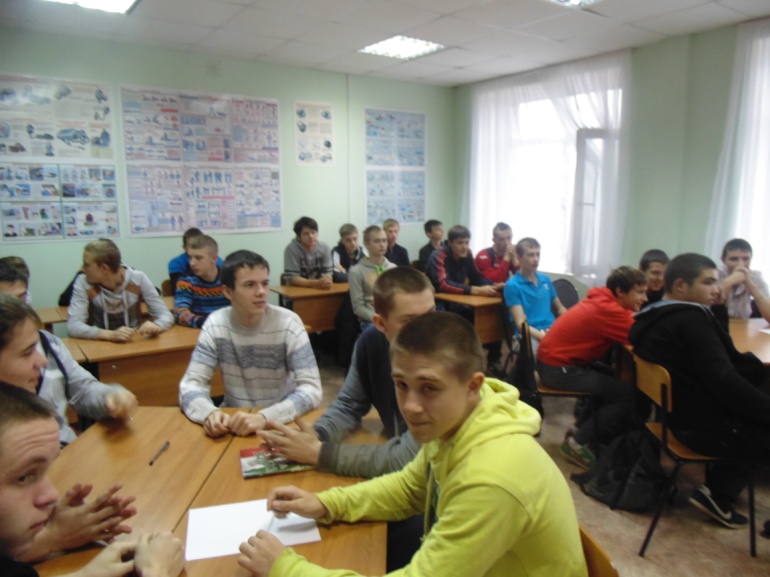 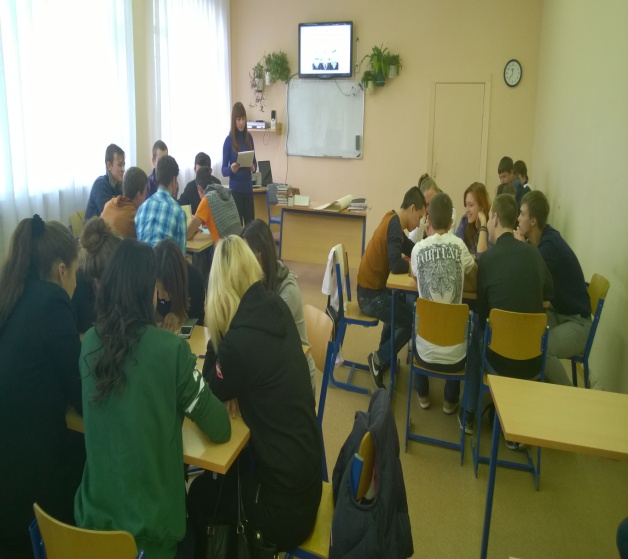 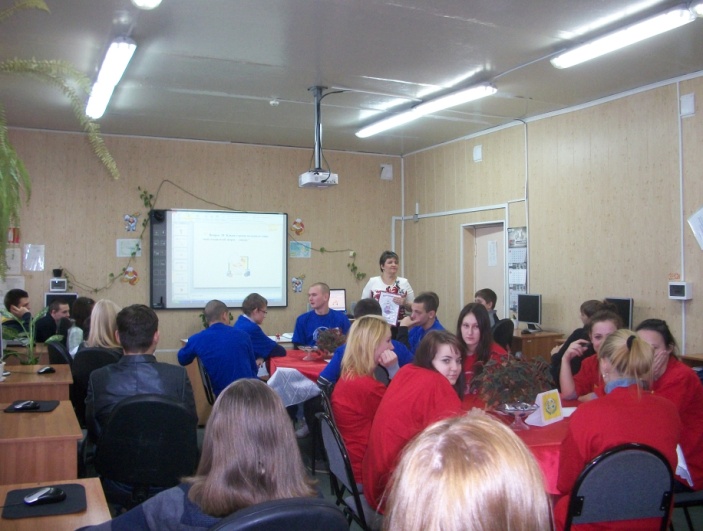 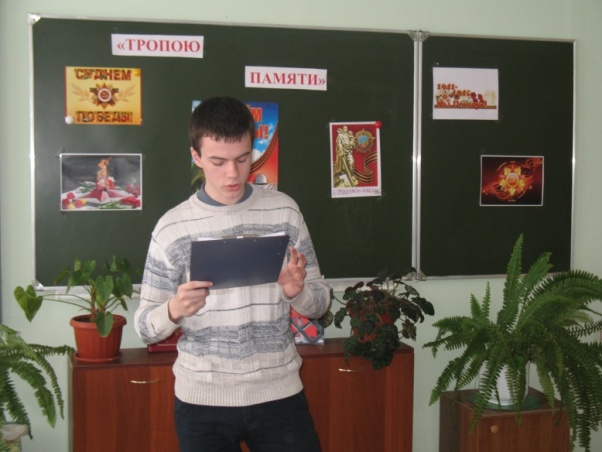 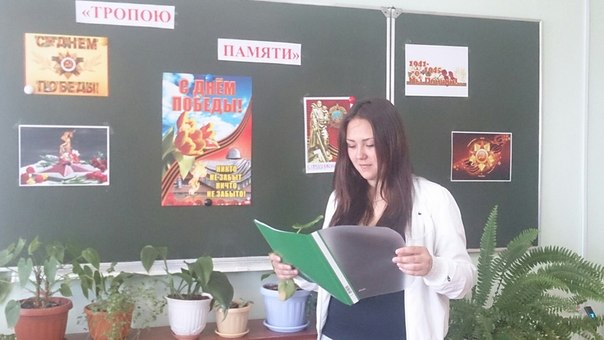 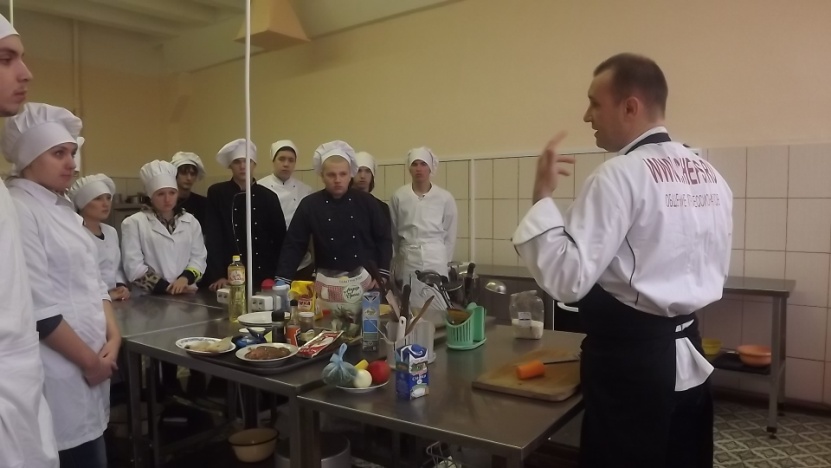     В марте 2015г. сотрудниками отдела контроля качества профессионального образования Министерства образования Московской области на базе техникума проведено объединённое заседание цикловых методических комиссий (далее – ЦМК) Павлово-Посадского, Крупинского, Электрогорского обособленных структурных подразделений на тему «Проверка соответствия учебно-методической и отчётной документации председателей цикловых методических комиссий требованиям нормативно-правовых документов. Анализ опыта работы цикловых методических комиссий».Объединённое заседание, в котором участвовали 18 человек, проходило под председательством директора техникума Волковой Е.И.      В ходе заседания были представлены отчетно-аналитические материалы председателей учебно-методических комиссий: Мишина Е.Н., председатель ЦМК профессионального цикла по направлению «Экономика и управление»; Позднякова Г.Е., председатель ЦМК общих естественнонаучных и математических дисциплин; Косова И.А., председатель ЦМК общих социально-гуманитарных дисциплин и другие; презентация материалов, подтверждающих успехи студентов во внеурочной деятельности.Куликова А.В., заведующий отделом контроля качества профессионального образования, подвела итоги объединённого заседания председателей ЦМК и сделала следующие выводы: работа цикловых методических комиссий   систематизирована, ведётся в соответствии с плановой документацией, способствует  повышению качества знаний обучающихся и проведению учебных занятий на современном, инновационном уровне. 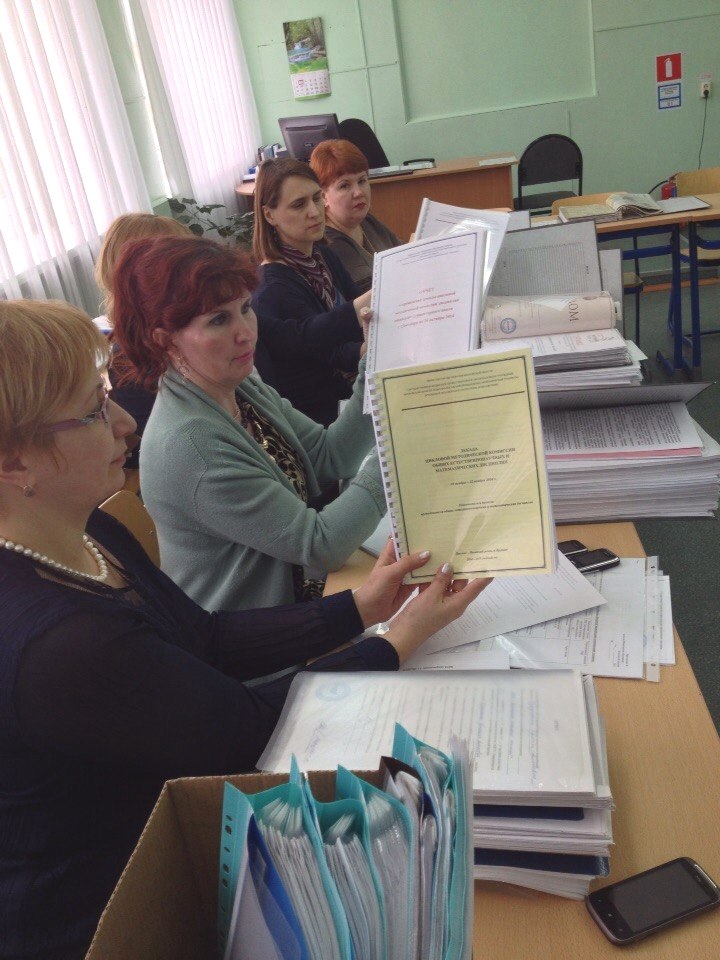  	 В техникуме в целях адаптации,  формирования индивидуального стиля деятельности педагога и оказания методико-психологической помощи работает «Школа начинающего педагога».  Занятия проводятся регулярно по следующим темам: Сентябрь. Организация наставничества.Наставничество – индивидуальное прикрепление начинающих специалистов к опытным педагогам. Под руководством наставника осуществляется педагогическая деятельность начинающего педагога в первый год работы в техникуме. Наставник помогает в планировании работы, посещает уроки и мероприятия, организует обсуждение посещённых уроков и мероприятий, руководит процессом освоения начинающим педагогом опыта работы техникума в целом и отдельных педагогов, помогает согласовать взаимопосещения уроков с другими педагогами, осуществляет мониторинг педагогической деятельности, оценивает его уровень овладения педагогической профессией.2.Октябрь. Технологии, методы, приёмы и средства обучения3.Ноябрь. Самостоятельной работы студентов на уроках и во внеаудиторное время.4. Январь. Планирование уроков разных типов.5.Март. Структурирование учебной деятельности на уроке.6. Апрель. Практическая основа проведения лабораторно-практических занятий.7. Июнь. Профессионально-педагогическая культура преподавателя.Методической службой организовано  взаимопосещение уроков с последующим анализом. Это позволяет сформировать у начинающих педагогов навыки организации учебно-воспитательного процесса, познакомить с особенностями его психологического сопровождения. Методистами техникума  проводятся индивидуальные консультации по вопросам современной педагогики и психологии, теории обучения и воспитания, планирования работы преподавателя, требований к ведению учебной документации, организации урока, контроля знаний.  ТВОРЧЕСКАЯ ДЕЯТЕЛЬНОСТЬ  ПЕДАГОГОВ     Изучение, обобщение и пропаганда передового педагогического опыта в техникуме проводится через взаимопосещение занятий, открытые уроки, педагогические чтения, творческие отчеты, публичные представления материалов на различных электронных сайтах, методические выставки, публикации в печатных изданиях. Участие в семинарах, конференцияхПубличное представление материалов на электронных сайтахКадровое обеспечение образовательного процессаКурсы повышения квалификацииВ 2014-2015 учебном годуПовышение педагогической квалификации – это целенаправленная деятельность педагогов по овладению новыми педагогическими ценностями, идеями,  концепциями, способствующими эффективному осуществлению педагогического процесса и технологиями, включающая изучение, осмысление, творческую переработку и внедрение в практику образования различных инноваций. Целью повышения квалификации является оптимизация педагогического процесса, профессиональный рост и постоянное совершенствование педагогов. Необходимость работы по повышению педагогической квалификации обусловлена постоянными изменениями в содержании образования, в целях обучения и воспитания, в составе учебных дисциплин, в требованиях к современному уроку и внеурочной работе, в методиках преподавания, в технологиях учебно-воспитательного процесса, в общих принципах обучения и воспитания.  Педагогическое самообразование  Важное место в системе непрерывного образования педагогов занимает педагогическое самообразование. Педагогическое самообразование позволяет максимально индивидуализировать процесс повышения квалификации и предполагает самостоятельное овладение педагогическими ценностями и технологиями, опытом педагогического творчества. Самообразование возможно только при высоком уровне развития у индивида самосознания, при наличии у него потребности в самосовершенствовании и творческой самореализации. Самообразование происходит сугубо индивидуально. Основной формой педагогического самообразования является работа педагога по личному плану самообразования, составленному на год и включающему следующие разделы:  цели и задачи работы по самообразованию;  участие в методической работе техникума (проведение и посещение открытых занятий и мероприятий, участие во взаимопосещении уроков, в работе методических совещаний, работа в составе ЦМК;  посещение проблемных семинаров, обучение на курсах повышения квалификации и прохождение аттестации;  изучение методической, психолого-педагогической литературы, нормативных документов; повышение общекультурного уровня; итоги работы по самообразованию. Темы работы педагогов по самообразованиюГосударственные и отраслевые награды педагогического коллективаНаграды педагогического коллективаВ 2014-2015 учебном годуАттестация педагогических работниковАттестация педагогических работников является важнейшим рубежом в профессиональной деятельности педагога, это самооценка профессиональных достижений, самоанализ педагогических проблем и задач, решение которых осуществляется в межаттестационный период.Аттестация - это процесс двусторонний, который предполагает, с одной стороны, внутренний самоанализ педагогической работы педагога, поставленных целей, результатов их реализации за определенный период, с другой стороны, внешний анализ эксперта этой деятельности. В итоге в ходе аттестации повышается профессиональный уровень и в определенной степени меняется социальное положение. В подготовке к аттестации немаловажную роль занимают:- проведение открытых уроков и внеклассных мероприятий,- участие в конкурсах, олимпиадах, конференциях, семинарах,- обучение на курсах повышения квалификации,- работа над темой самообразования. Аттестация педагогических работников проходит в соответствии  с перспективным планом и на основании нормативных документов:-Закон РФ « Об образовании»-Приказ Министерства образования и науки РФ «О порядке аттестации педагогических работников государственных и муниципальных образовательных учреждений»-Положение о порядке аттестации педагогических работников.     За отчётный период плановую и на повышение квалификационной категории аттестацию прошли 35% педагогических работников, из них:Публикации о  ГБПОУ МО ПППЭТЗаключение     В ГБПОУ МО ПППЭТ в 2014-2015 учебном году проведена методическая работа по созданию условий для самореализации педагогов. Необходимо отметить активное участие педагогических работников в международных конкурсах и конференциях, создание собственных сайтов, внедрение в образовательный процесс инновационных технологий, успешное повышение квалификации.                      Вместе с тем проводимая работа имеет ряд недостатков. Необходимо:- систематизировать работу по обобщению опыта педагогов;- активизировать работу по подготовке материалов к публикациям, выпуску         методических и дидактических пособий.Ф.И.О. преподавателяДисциплина, междисциплинарный курсТема урока, занятияДата проведенияЦикловая методическая комиссия  общих социально - гуманитарных дисциплинЦикловая методическая комиссия  общих социально - гуманитарных дисциплинЦикловая методическая комиссия  общих социально - гуманитарных дисциплинЦикловая методическая комиссия  общих социально - гуманитарных дисциплинКарнизова Н.В.Литература«Писатели и поэты, участники Первой мировой войны»14.10. 2014г.Калабушкина Е.В.Литература«А.Н. Островский. Жизнь и творчество»14.10. 2014г.Козлов Н.С.Иностранный(английский) язык«Idioms»15.10. 2014г.Новикова С.В.Иностранный(английский) язык«My flat»15.10. 2014г.Астапова Т.ЮОБЖИгра-викторина «Alko.STOP»15.10. 2014г.Козлов Н.С.Иностранный(английский) языкLimeriks16.10. 2014г.Рязанова И.Н.ЛитератураЛитературная викторина «Своя игра»16.10. 2014г.Суслова Е.А.Иностранный(английский) языкВнеурочное мероприятие «Всемирный день языков»	16.10. 2014г.Косова И.А.ИсторияОлимпиада (международный уровень) «По страницам Русской истории»17.10. 2014г.Курнин И.А.Физическая культураТоварищический матч по футболу формата «Студент-преподаватель», посвященный ко  Дню учителя17.10. 2014г.Баринова М.В.Физическая культураТеннисный турнир формата «Студент-преподаватель»17.10. 2014г.Рязанова И.Н.Русский языкФразеологизмы. Употребление их в речи.17.10. 2014г.Карнизова Н.В.ЛитератураГородской конкурс по литературе «Цветаевские чтения»21.10.2014г.Васильева О.А.ПравоОлимпиада(внутритехникумовский уровень) «Я имею право»21.10.2014г.Косова И.А.ИсторияОлимпиада(внутритехникумовский уровень) «На Руси»22.10.2014г.Васильева О.А. Косова И.А.ПравоИсторияОбществознаниеИнтеллектуально-познавательная игра «Студенты – против коррупции»22.10.2014г.Новикова С.В.Козлов Н.С.Иностранный(английский) язык«Культура, политика, знаменитые люди Великобритании»23.10.2014г.Курнин Иван А.ОБЖ«Один день из жизни солдата российской армии»Экскурсия в воинскую часть г. Балашиха24.10.2014г.Карнизова Н.В.История ОбществознаниеВнеурочное мероприятие, посвященное  85-летию, со дня образования Московской области25.10.2014г.Цикловая методическая комиссия  профессионального цикла по направлению «Экономика и управление, банковское дело; информатика и вычислительная техника -Цикловая методическая комиссия  профессионального цикла по направлению «Экономика и управление, банковское дело; информатика и вычислительная техника -Цикловая методическая комиссия  профессионального цикла по направлению «Экономика и управление, банковское дело; информатика и вычислительная техника -Цикловая методическая комиссия  профессионального цикла по направлению «Экономика и управление, банковское дело; информатика и вычислительная техника -Мишина Е.Н. Перфилова Л.Р.Бородинова И.Б.Основы бухгалтерского учетаЭкономика организацийИнформационные технологии в профессиональной деятельностиОлимпиада на тему «Формула успеха»28.10.2014г.Мишина Е.Н.ЭкономикаКреатив-бой «Экономический кругооборот»29.10.2014г.Перфилова Л.Р.Налоги и налогообложениеОткрытый урок «Земельный налог»30.10.2014г.Мишина Е.Н. Перфилова Л.Р.Бородинова И.Б.Основы бухгалтерского учетаЭкономика организацийИнформационные технологии в профессиональной деятельностиКонкурс кроссвордов «Экономическая школа»31.10.2014г.Мишина Е.Н. Перфилова Л.Р.Бородинова И.Б.Конкурс эссе «Моя профессия - моё будущее»31.10.2014г.Цикловая методическая комиссия общих естественнонаучных и математических дисциплинЦикловая методическая комиссия общих естественнонаучных и математических дисциплинЦикловая методическая комиссия общих естественнонаучных и математических дисциплинЦикловая методическая комиссия общих естественнонаучных и математических дисциплинМирон К.И.ИнформатикаОткрытый урок по информатике «Файл. Файловая система»11.11.2014г.Позднякова Г.Е.МатематикаОлимпиада по математике (внутритехникумовский уровень)12.11.2014г.Галдина Е.В.МатематикаОткрытый урок по математике «Тригонометрические уравнения»12.11.2014г.Рождественский В.АФизикаВикторина по физике «Занимательная физика»13.11.2014г.Галдина Е.В.ИнформатикаОткрытый урок по информатике «Своя игра»13.11.2014г.Большакова С.В.ФизикаВнеурочное мероприятие по физике игра «Эрудит»13.11.2014г.Большакова С.В.ФизикаУрок-соревнование по физике «Удивительное электричество»14.11.2014г.Дмитренко Е.М.ХимияОлимпиада по химии (внутритехникумовский уровень)14.11.2014г.Ларина К.В.ХимияУрок-игра «Химия в устройстве автомобиля»17.11.2014г.Мирон К.И.ИнформатикаОлимпиада по информатике (внутритехникумовский уровень)17.11.2014г.Дмитренко Е.М.ХимияОткрытый семинар «Идолы 21 века»17.11.2014г.Инжеваткина Т.В.МатематикаОткрытый урок «Логарифм и его свойства»18.11.2014г.Рождественский В.АФизикаОткрытый урок по физике «Агрегатные состояния вещества»19.11.2014г.Полякова О.-М.Б.ГеографияОткрытый урок по географии «Мировые природные ресурсы»19.11.2014г.Полякова О.-М.Б.Ларина К.В.БиологияОлимпиада по биологии (внутритехникумовский уровень)20.11.2014г.Инжеваткина Т.В.ИнформатикаВнеурочное мероприятие «Конкурс мультимедийных презентаций»20.11.2014г.Плотнитникова Н.И.ХимияОткрытый урок «Вода — чудо природы»20.11.2014г.Цикловая методическая комиссия профессионального цикла по направлению «Промышленная экология и биотехнология»Цикловая методическая комиссия профессионального цикла по направлению «Промышленная экология и биотехнология»Цикловая методическая комиссия профессионального цикла по направлению «Промышленная экология и биотехнология»Цикловая методическая комиссия профессионального цикла по направлению «Промышленная экология и биотехнология»Журавлева Т.Н.ПМ 08 Приготовление хлебобулочных, мучных и кондитерских изделийОткрытое занятие по учебной практике «Гости на пороге»24.11.2014г.Губанова Л.А.Внеурочное мероприятие Кулинарная викторина25.11.2014гЕгоркина М.ВОрганизация хранения и контроль запасов и сырьяОткрытый урок «Основы хранения и консервирования пищевых продуктов»27.11.2014г.Герасимова М.М.ПМ 08 Приготовление хлебобулочных, мучных и кондитерских изделийОткрытый урок по учебной практике «Приготовление изделий из бисквитного теста»27.11.2014г.Егорова Л.А.ПМ 04 Приготовление блюд из рыбыОткрытый урок по учебной практике  «Приготовление жареных и запеченых блюд из рыбы»28.11.2014г.Герасимова М.М.Егорова Л.А.Внеурочное мероприятие  Урок-игра «Кулинарный калейдоскоп»02.12.2014г.Губанова Л.А.Приготовление блюд и гарниров из круп, бобовых и макаронных изделий, яиц, творога, тестаОткрытый урок «Приготовление мучных блюд»02.12.2014г.Цикловая методическая комиссия профессионального цикла по направлению «Сервис и туризм»Цикловая методическая комиссия профессионального цикла по направлению «Сервис и туризм»Цикловая методическая комиссия профессионального цикла по направлению «Сервис и туризм»Цикловая методическая комиссия профессионального цикла по направлению «Сервис и туризм»Мастер международного классаН.В. Нестеренко оМастер – класс «Инновационные технологии парикмахерского искусства»24.11.2014г.Запасник Е.Н.Внеурочное мероприятиеКонкурс – викторина «Что умеем!»27.11 2014Маркосян Н.В.Мастер – класс «Дизайн ногтей шилаком»02.12.2014г.Туманова Н.А.Мастер – класс «Изготовление постижёрных изделий»03.12.2014г.Туманова Н.А.Запасник Е.Н.Зацепина М.Ю.Конкурс стенгазет «Моя профессия»24.11 – 01.12.2014г.Туманова Н.А.Запасник Е.Н.Зацепина М.Ю.Конкурс - выставка причёсок26.11 – 05.12.2014г.Цикловая методическая комиссия  профессионального цикла  по направлению «Электро - и теплоэнергетика»Цикловая методическая комиссия  профессионального цикла  по направлению «Электро - и теплоэнергетика»Цикловая методическая комиссия  профессионального цикла  по направлению «Электро - и теплоэнергетика»Цикловая методическая комиссия  профессионального цикла  по направлению «Электро - и теплоэнергетика»Кукушкин М.В.Макаров Г.П.Целиков К.Ю.Бубенок А.С.Антонов Г.Е.Отборочные соревнования WSR Московской области  Компетенция «Производство электромонтажных работ».08-09.12.2014г.Кукушкин М.В.Макаров Г.П.Целиков К.Ю.Бубенок А.С.Антонов Г.Е.Региональный этап Всероссийской олимпиады профессионального мастерства обучающихся учреждений среднего профессионального образования Московской области по профессии 13.01.10 «Электромонтер по ремонту и обслуживанию электрооборудования (по отраслям)».19.03.2015г.Кукушкин М.В.Макаров Г.П.Целиков К.Ю.Бубенок А.С.Антонов Г.Е.Региональный этап Всероссийской олимпиады профессионального мастерства обучающихся учреждений среднего профессионального образования Московской области по специальности 13.02.11 «Техническая эксплуатация и обслуживание электрического и электромеханического оборудования» (по отраслям) 26.03.2015г.Кукушкин М.В.Целиков К.Ю.Совещание в форме круглого стола с участием  работодателей по направлению Ресурсного центра на тему: «Развитие социального партнерства».19.03.2015г.Кукушкин М.В.Макаров Г.П.Целиков К.Ю.Бубенок А.С.Антонов Г.Е.Мастер-классы по подготовке участников II открытого чемпионата WorldSkils Московской области по компетенции «Производство электромонтажных работ».Март-апрель 2015г.Цикловая методическая комиссия  профессионального цикла по направлению «Техника и технология наземного транспорта, сельское хозяйство»Цикловая методическая комиссия  профессионального цикла по направлению «Техника и технология наземного транспорта, сельское хозяйство»Цикловая методическая комиссия  профессионального цикла по направлению «Техника и технология наземного транспорта, сельское хозяйство»Цикловая методическая комиссия  профессионального цикла по направлению «Техника и технология наземного транспорта, сельское хозяйство»ЛукиновА.М.МДК.01.02  Устройство, ТО и ремонт автомобилей.Открытый урок   «Устройство и работа системы питания дизельного двигателя»28.10.2014ОреховА.С.МДК.01.02 Устройство, ТО и ремонт автомобилейОткрытый урок   «Ремонт и ТО подвески автомобиля»24.11.2014Борчин М.Д.ПМ.01 Эксплуатация и техническое  обсл.с\х машин и оборудованияМастер-класс«Учебная езда на гусеничном тракторе»25.11.2014ВолковД.И.МДК.01.02 Устройство, ТО и ремонт автомобилейОткрытый урок   «Устройство  системы охлаждения двигателя»19.12.2014Цикловая методическая комиссия кураторов/ классных руководителей и педагогов   дополнительного образованияЦикловая методическая комиссия кураторов/ классных руководителей и педагогов   дополнительного образованияЦикловая методическая комиссия кураторов/ классных руководителей и педагогов   дополнительного образованияЦикловая методическая комиссия кураторов/ классных руководителей и педагогов   дополнительного образованияБикмулин М.Х.Почему мы так мало живём и роль воды в продлении жизни в современном мире.Почему мы так мало живём и роль воды в продлении жизни в современном мире.Декабрь,2014Галдина Е.В.Классный час: «Подмосковье – сердце России» (посвящен 85-летию образования Московской области).Классный час: «Подмосковье – сердце России» (посвящен 85-летию образования Московской области).Сентябрь,2014Косова И.А.«Героям Великой Отечественной войны»«Героям Великой Отечественной войны»Май,2015Лахман М.С.Классный час: «Подмосковье - сердце России» (посвящен  85-летию образования Московской области).Классный час: «Подмосковье - сердце России» (посвящен  85-летию образования Московской области).Сентябрь,2014Мареева Н.В.«Чай  - мой любимый напиток».«Чай  - мой любимый напиток».Февраль,2015Мишина Е.Н.Мы за здоровый образ жизни!Мы за здоровый образ жизни!Декабрь,2014 Орехов А.С.Урок вежливостиУрок вежливостиСентябрь,2014Астапова Т.Ю.Классный час: «Милосердие – зеркало души человека».Классный час: «Милосердие – зеркало души человека».Ноябрь,2014Ашихмин Н.И.Классный час: « Спешите делать добро»Классный час: « Спешите делать добро»Сентябрь,2014Таранова Т.Н.Классный час «Дорогая моя столица, золотая моя Москва».Классный час «Дорогая моя столица, золотая моя Москва».Октябрь, 2014Инжеваткина Т.В.Тематический классный час «Лучшие люди России».Тематический классный час «Лучшие люди России».Декабрь,2014№п/пФИООбразованиеДолжность/учебная дисциплинаФИО наставника1Егоркина М.В.высшеепреподаватель общепрофессиональных дисциплин по специальности «Технология продукции общественного питания»Журавлёва Т.Н.2Гладкова В.В.высшее-педагогическоепедагог - психологНенашева М.Ю.3Барышникова К.В.высшее-педагогическоепедагог - психологНовикова В.В.4Зацепина М.Ю.среднее-профессиональноемастер производственного обучения по профессии «Парикмахер»Туманова Н.А.5Козлов Н.С.высшее-педагогическоепреподаватель английского языкаНовикова С.В.6Ларина К.В.высшее-педагогическоепреподаватель биологии, химии, естествознанияДмитренко Е.М.7Маркосян Н.В.высшеепреподаватель общепрофессиональных дисциплин по профессии «Парикмахер»Терёхина Ю.Н.8Рождественский В.А.высшее-педагогическоепреподаватель математики, физикиПозднякова Г.Е.ФИО педагогического работникаТема семинара, конференцииДатаМесто проведения Мишина Е.Н.Семинар-тренинг по финансовому и социальному образованию детей в рамках Международного проекта «Афлатун»15.10.2014 г-16.10.2014 гг. Москва, ГБОУ ВПО МО АСОУМишина Е.Н.Вторая Олимпиада педагогов «Современное образование»17.09. 2014 г.АНО ДПО Инновационный образовательный центр повышения квалификации и переподготовки «Мой университет», г. МоскваМишина Е.Н.Международная научно-практическая конференция «Современное общество, образование и наука»»31.03.2015 г.г. ТамбовБородинова И.Б.Международная научно-практическая конференция «Современное общество, образование и наука»»31.03.2015 г.г. ТамбовПерфилова Л.Р.Международная научно-практическая конференция «Современное общество, образование и наука»»31.03.2015 г.г. ТамбовДмитренко Е.М.Семинар «Использование электронного учебного курса «Химия» в учебном процессе»  30.10.2014 гг. Москва, ООО «Академия»Дмитренко Е.М.Методический семинар «Мотивация школьников к выбору специальностей информационной направленности»18.01.2015 гг. Королев, ГБПОУ ВПО МО «Финансово-технологическая академия»Бояршинова А.А.Методический семинар «Мотивация школьников к выбору специальностей информационной направленности»18.01.2015 гГ. Королев, ГБПОУ ВПО МО «Финансово-технологическая академия»Волкова Н.С.Методический семинар «Мотивация школьников к выбору специальностей информационной направленности»18.01.2015 гГ. Королев, ГБПОУ ВПО МО «Финансово-технологическая академия»Мирон К.И.Методический семинар «Мотивация школьников к выбору специальностей информационной направленности»18.01.2015 гГ. Королев, ГБПОУ ВПО МО «Финансово-технологическая академия»Макарова Т.Г.Международный практикум Британской высшей школы дизайна «Дизайн-мышление»июль, 2014 г.г. МоскваНовикова С.В.Актуальные проблемы иностранных языков в системе СПО: Особенности преподавания иностранных языков в соответствии с ФГОС 3 поколения20.11.2014 гг. Орехово-Зуево, Ассоциация преподавателей иностранных языков СПО Восточного ПодмосковьяКозлов Н.С.Актуальные проблемы иностранных языков в системе СПО: Особенности преподавания иностранных языков в соответствии с ФГОС 3 поколения20.11.2014 гг. Орехово-Зуево, Ассоциация преподавателей иностранных языков СПО Восточного ПодмосковьяДмитренко Е.М.Использование электронного учебного курса «Химия» в учебном процессе30.10.2014 г.г. Москва ООО «Академия»Косова И.А.Методический семинар «Одаренный старшеклассник: проблемы личностного и профессионального самоопределения»апрель 2015 г.г. Королев ,        ГБОУ ВО МО     Технологический университетКалабушкина Е.В.Методический семинар «Одаренный старшеклассник: проблемы личностного и профессионального самоопределения»апрель 2015 г.г. Королев ,        ГБОУ ВО МО     Технологический университетНовикова С.В.Методический семинар «Одаренный старшеклассник: проблемы личностного и профессионального самоопределения»апрель 2015 г.г. Королев ,        ГБОУ ВО МО     Технологический университетВасильева О.А.Методический семинар «Одаренный старшеклассник: проблемы личностного и профессионального самоопределения»апрель 2015 г.г. Королев ,        ГБОУ ВО МО     Технологический университетПубликации на сайте http://nsportal.ruПубликации на сайте http://nsportal.ruПубликации на сайте http://nsportal.ruФИО педагогического работникаТема публикацииДатаМишина Е.Н.Рабочая программа дисциплины «Основы финансовой и социальной грамотности»Сентябрь, 2014 г., свидетельство о публикацииМишина Е.Н.Презентация: «Развитие социального партнерства с финансовыми институтами»18.11. 2014 г., свидетельство о публикацииМишина Е.Н.Статья на тему: «Организация исследовательской деятельности»15.02. 2015 г., свидетельство о публикацииПерфилова Л.Р.Методическая разработка «Брейн-ринг по дисциплине «Налоги и налогооблажение»»Сентябрь, 2014 г., свидетельство о публикацииПерфилова Л.Р.Методическая разработка: «Совершенствование механизмов социального партнерства образовательных учреждений и работодателей»17.11.2014 г., свидетельство о публикацииПубликации на сайте «Инфоурок» www.infourok.ruПубликации на сайте «Инфоурок» www.infourok.ruПубликации на сайте «Инфоурок» www.infourok.ruВолкова Н.С.Методическая разработка «Создание макросов в приложении Microsoft Excel»Сентябрь, 2014 г., свидетельство о публикацииВолкова А.С.Методическая разработка «Создание макросов в текстовом редакторе»Сентябрь, 2014 г., свидетельство о публикацииЛахман М.С.Методическая разработка урока: «Проблемы молодежи в условиях современного социума»26.11.2014 г., свидетельство о публикацииЛахман М.С.Методическая разработка классного часа: «Подмосковье – сердце России»26.11.2014 г., свидетельство о публикацииЛахман М.С.Методическая разработка классного часа: «Интегрированные уроки как способ реализации педагогической инновации в ПОО»16.01.2015 г., свидетельство о публикацииПубликации на сайтахПубликации на сайтахПубликации на сайтахКарнизова Н.В.Интегрированный урок литературы и истории посвящен 85-летию со дня образования Московской области (урок в форме вопросов и ответов)Всероссийский образовательный интернет-портал «Продленка»www.prodlenka.org20.01.2015 г., свидетельство о публикацииМареева Н.В.План урока производственного обучения по теме: «Облицовка стен керамической плиткой»Интернет-проект «Копилка уроков – сайт для учителей»Htt://kopilkaurokov.ru04.03.2015 г., свидетельство о публикацииМареева Н.В.Разработка плана урока по теме: «Выполнение простой штукатурки»Международный открытый каталог для учителей и студентов «Конспекты уроков»03.03.2015 г., свидетельство о публикацииМареева Н.В.Методическая разработка урока по теме: «Набрасывание раствора лопаткой из ящика с различных положений»Интернет-ресурс «Учительский сайт»04.03.2015 г., свидетельство о публикацииПубликации в СМИ (газеты, журналы, сборники)Публикации в СМИ (газеты, журналы, сборники)Публикации в СМИ (газеты, журналы, сборники)Карнизова Н.В.Журнал «Методист» № 2 «Талантливые дети – будущее России»Февраль, 2015 годКарнизова Н.В.Журнал «Читаем, учимся, играем» № 1 «Героические будни моряков-подводников»Март, 2015 годКарнизова Н.В.Журнал «Читаем, учимся, играем» № 2 « Никто не забыт, ничто не забыто»Апрель , 2015 год2014 - 2015 учебный год2014 - 2015 учебный год2014 - 2015 учебный годИнформация об уровне образования, квалификации и стаже работы  Количество%Количество педагогических работников в штате80100Количество педагогических работников, аттестованных на квалификационные категории 6986,25Количество педагогических работников, имеющих высшую квалификационную категорию3037,5Количество педагогических работников, имеющих первую квалификационную категорию3138,75Количество педагогических работников, имеющих вторую квалификационную категорию11,25Количество педагогических работников, аттестованных на соответствие должности78,75Количество педагогических работников с высшим образованием6986,25Количество педагогических работников с высшим  педагогическим образованием4151,25Количество педагогических работников со средним профессиональным образованием1113,75Количество педагогических работников, повысивших  квалификационную категорию1620Количество педагогических работников имеющих учёную степень11,25Количество педагогических работников, работающих по совместительству56,25Стаж работы  от 1года до 3-х лет                                                  1721,25Стаж работы  от 3лет-до 5 лет1620Стаж работы    более 5 лет4758,75Количество педагогических работников, прошедших курсы повышения квалификации за последние 5 лет7897,5Количество педагогических работников, прошедших стажировку за последние 3 года2430Обучение по программам переподготовкиОбучение по программам переподготовкиОбучение по программам переподготовкиОбучение по программам переподготовки№ п/пФИО педагогического работникаТема курса переподготовкиМесто прохождения, количество часов1Дмитренко Е.М.Программа переподготовки управленческих кадров «Менеджмент                    в образовании»ФГБОУ ВПО «Российская академия народного хозяйства и государственной службы при Президенте Российской Федерации 512 часов2Теленкова И.В.Менеджмент в образованииГосударственный областной гуманитарный институт, первый год обучения3Макаров Г.П.Содержание и методика преподавания учебных дисциплин в профессиональном образованииГБОУ ВПО "Академия социальногоуправления", первый год обучения4Егорова Л. А.Содержание и методика преподавания учебных дисциплин в профессиональном образованииГБОУ ВПО "Академия социальногоуправления", первый год обучения5Борчин М.ДСодержание и методика преподавания учебных дисциплин в профессиональном образованииГБОУ ВПО "Академия социальногоуправления", первый год обучения6Мареева Н.В.Содержание и методика преподавания учебных дисциплин в профессиональном образованииГБОУ ВПО "Академия социальногоуправления", первый год обученияОбучение по программам ВПООбучение по программам ВПООбучение по программам ВПООбучение по программам ВПО№ п/пФИО педагогического работникаНаименование факультетаМесто обучения1Губанова Л.А.Социально-педагогический факультетГОУ ВПО МО Московский государственный областной гуманитарный институт2Зацепина М.Ю.Филологический ФакультетГОУ ВПО МО Московский государственный областной гуманитарный институт3Лукинов А. М.Факультет историиГОУ ВПО МО Московский государственный областной гуманитарный институтОбучение на курсах повышения квалификацииОбучение на курсах повышения квалификацииОбучение на курсах повышения квалификацииОбучение на курсах повышения квалификации№ п/пФИО педагогического работникаТема курса повышения квалификацииМесто прохождения, количество часов1Волкова Е.ИСоздание        эффективных учебных материалов   с помощью инструментов MS OFFICE 2010Министерство образования Московской области Государственное образовательное учреждение высшего образования Московской областиМГОГИ,г. Орехово-Зуево.72 часа2Курнин Илья А.Создание        эффективных учебных материалов   с помощью инструментов MS OFFICE 2010Министерство образования Московской области Государственное образовательное учреждение высшего образования Московской областиМГОГИ,г. Орехово-Зуево.72 часа3Рождественский В.А.Создание        эффективных учебных материалов   с помощью инструментов MS OFFICE 2010Министерство образования Московской области Государственное образовательное учреждение высшего образования Московской областиМГОГИ,г. Орехово-Зуево.72 часа4Астапова Т.Ю.Создание        эффективных учебных материалов   с помощью инструментов MS OFFICE 2010Министерство образования Московской области Государственное образовательное учреждение высшего образования Московской областиМГОГИ,г. Орехово-Зуево.72 часа5Инжеваткина Т.В.Создание        эффективных учебных материалов   с помощью инструментов MS OFFICE 2010Министерство образования Московской области Государственное образовательное учреждение высшего образования Московской областиМГОГИ,г. Орехово-Зуево.72 часа6Суслова Е.А.Создание        эффективных учебных материалов   с помощью инструментов MS OFFICE 2010Министерство образования Московской области Государственное образовательное учреждение высшего образования Московской областиМГОГИ,г. Орехово-Зуево.72 часа7Егорова Л.А.Создание        эффективных учебных материалов   с помощью инструментов MS OFFICE 2010Министерство образования Московской области Государственное образовательное учреждение высшего образования Московской областиМГОГИ,г. Орехово-Зуево.72 часа8Бузина М.А.Создание        эффективных учебных материалов   с помощью инструментов MS OFFICE 2010Министерство образования Московской области Государственное образовательное учреждение высшего образования Московской областиМГОГИ,г. Орехово-Зуево.72 часа9Афонин В.П.Создание        эффективных учебных материалов   с помощью инструментов MS OFFICE 2010Министерство образования Московской области Государственное образовательное учреждение высшего образования Московской областиМГОГИ,г. Орехово-Зуево.72 часа10Волков Д.И.Создание        эффективных учебных материалов   с помощью инструментов MS OFFICE 2010Министерство образования Московской области Государственное образовательное учреждение высшего образования Московской областиМГОГИ,г. Орехово-Зуево.72 часа11Васильева О.А.Создание        эффективных учебных материалов   с помощью инструментов MS OFFICE 2010Министерство образования Московской области Государственное образовательное учреждение высшего образования Московской областиМГОГИ,г. Орехово-Зуево.72 часа12Косова И.А.Создание        эффективных учебных материалов   с помощью инструментов MS OFFICE 2010Министерство образования Московской области Государственное образовательное учреждение высшего образования Московской областиМГОГИ,г. Орехово-Зуево.72 часа13Зацепина М.Ю.Создание        эффективных учебных материалов   с помощью инструментов MS OFFICE 2010Министерство образования Московской области Государственное образовательное учреждение высшего образования Московской областиМГОГИ,г. Орехово-Зуево.72 часа14Ушакова Н.В.Создание        эффективных учебных материалов   с помощью инструментов MS OFFICE 2010Министерство образования Московской области Государственное образовательное учреждение высшего образования Московской областиМГОГИ,г. Орехово-Зуево.72 часа15Полякова О.Б.Создание        эффективных учебных материалов   с помощью инструментов MS OFFICE 2010Министерство образования Московской области Государственное образовательное учреждение высшего образования Московской областиМГОГИ,г. Орехово-Зуево.72 часа16Антонов Г.Е.Создание        эффективных учебных материалов   с помощью инструментов MS OFFICE 2010Министерство образования Московской области Государственное образовательное учреждение высшего образования Московской областиМГОГИ,г. Орехово-Зуево.72 часа17Перфилова Л.Р.Создание        эффективных учебных материалов   с помощью инструментов MS OFFICE 2010Министерство образования Московской области Государственное образовательное учреждение высшего образования Московской областиМГОГИ,г. Орехово-Зуево.72 часа18Мишина Е.Н.Создание        эффективных учебных материалов   с помощью инструментов MS OFFICE 2010Министерство образования Московской области Государственное образовательное учреждение высшего образования Московской областиМГОГИ,г. Орехово-Зуево.72 часа19Запасник Е.Н.Создание        эффективных учебных материалов   с помощью инструментов MS OFFICE 2010Министерство образования Московской области Государственное образовательное учреждение высшего образования Московской областиМГОГИ,г. Орехово-Зуево.72 часа20Дугушкина Т.Г.Создание        эффективных учебных материалов   с помощью инструментов MS OFFICE 2010Министерство образования Московской области Государственное образовательное учреждение высшего образования Московской областиМГОГИ,г. Орехово-Зуево.72 часа21Позднякова Г.Е.Создание        эффективных учебных материалов   с помощью инструментов MS OFFICE 2010Министерство образования Московской области Государственное образовательное учреждение высшего образования Московской областиМГОГИ,г. Орехово-Зуево.72 часа22Макарова Т.Г.Создание        эффективных учебных материалов   с помощью инструментов MS OFFICE 2010Министерство образования Московской области Государственное образовательное учреждение высшего образования Московской областиМГОГИ,г. Орехово-Зуево.72 часа23Макаров Г.П.Создание        эффективных учебных материалов   с помощью инструментов MS OFFICE 2010Министерство образования Московской области Государственное образовательное учреждение высшего образования Московской областиМГОГИ,г. Орехово-Зуево.72 часа24Новикова В.В.Создание        эффективных учебных материалов   с помощью инструментов MS OFFICE 2010Министерство образования Московской области Государственное образовательное учреждение высшего образования Московской областиМГОГИ,г. Орехово-Зуево.72 часа25Новикова С.В.Создание        эффективных учебных материалов   с помощью инструментов MS OFFICE 2010Министерство образования Московской области Государственное образовательное учреждение высшего образования Московской областиМГОГИ,г. Орехово-Зуево.72 часа26Гладкова В.В.Создание        эффективных учебных материалов   с помощью инструментов MS OFFICE 2010Министерство образования Московской области Государственное образовательное учреждение высшего образования Московской областиМГОГИ,г. Орехово-Зуево.72 часа27Ненашева М.Ю.Создание        эффективных учебных материалов   с помощью инструментов MS OFFICE 2010Министерство образования Московской области Государственное образовательное учреждение высшего образования Московской областиМГОГИ,г. Орехово-Зуево.72 часа28Макарова А.В.Создание        эффективных учебных материалов   с помощью инструментов MS OFFICE 2010Министерство образования Московской области Государственное образовательное учреждение высшего образования Московской областиМГОГИ,г. Орехово-Зуево.72 часа29Рязанова И.Н.Создание        эффективных учебных материалов   с помощью инструментов MS OFFICE 2010Министерство образования Московской области Государственное образовательное учреждение высшего образования Московской областиМГОГИ,г. Орехово-Зуево.72 часа30Губанова Л.АСоздание        эффективных учебных материалов   с помощью инструментов MS OFFICE 2010Министерство образования Московской области Государственное образовательное учреждение высшего образования Московской областиМГОГИ,г. Орехово-Зуево.72 часа31Мирон К.И.Создание        эффективных учебных материалов   с помощью инструментов MS OFFICE 2010Министерство образования Московской области Государственное образовательное учреждение высшего образования Московской областиМГОГИ,г. Орехово-Зуево.72 часа32Теленкова И.В.Создание        эффективных учебных материалов   с помощью инструментов MS OFFICE 2010Министерство образования Московской области Государственное образовательное учреждение высшего образования Московской областиМГОГИ,г. Орехово-Зуево.72 часа33Горбунов А.А.Создание        эффективных учебных материалов   с помощью инструментов MS OFFICE 2010Министерство образования Московской области Государственное образовательное учреждение высшего образования Московской областиМГОГИ,г. Орехово-Зуево.72 часа34Карнизова Н.В.Создание        эффективных учебных материалов   с помощью инструментов MS OFFICE 2010Министерство образования Московской области Государственное образовательное учреждение высшего образования Московской областиМГОГИ,г. Орехово-Зуево.72 часа35Скворцова Т.В.Создание        эффективных учебных материалов   с помощью инструментов MS OFFICE 2010Министерство образования Московской области Государственное образовательное учреждение высшего образования Московской областиМГОГИ,г. Орехово-Зуево.72 часа36Мареева Н.В.Создание        эффективных учебных материалов   с помощью инструментов MS OFFICE 2010Министерство образования Московской области Государственное образовательное учреждение высшего образования Московской областиМГОГИ,г. Орехово-Зуево.72 часа37Печкина Е.Е.Создание        эффективных учебных материалов   с помощью инструментов MS OFFICE 2010Министерство образования Московской области Государственное образовательное учреждение высшего образования Московской областиМГОГИ,г. Орехово-Зуево.72 часа38Баранова Н.Д.Создание        эффективных учебных материалов   с помощью инструментов MS OFFICE 2010Министерство образования Московской области Государственное образовательное учреждение высшего образования Московской областиМГОГИ,г. Орехово-Зуево.72 часа39Выставкина Т.М.Создание        эффективных учебных материалов   с помощью инструментов MS OFFICE 2010Министерство образования Московской области Государственное образовательное учреждение высшего образования Московской областиМГОГИ,г. Орехово-Зуево.72 часа40Кочнева Н.П.Создание        эффективных учебных материалов   с помощью инструментов MS OFFICE 2010Министерство образования Московской области Государственное образовательное учреждение высшего образования Московской областиМГОГИ,г. Орехово-Зуево.72 часа41Выглева Г.И.Создание        эффективных учебных материалов   с помощью инструментов MS OFFICE 2010Министерство образования Московской области Государственное образовательное учреждение высшего образования Московской областиМГОГИ,г. Орехово-Зуево.72 часа42Ашихмин Н.И.Создание        эффективных учебных материалов   с помощью инструментов MS OFFICE 2010Министерство образования Московской области Государственное образовательное учреждение высшего образования Московской областиМГОГИ,г. Орехово-Зуево.72 часа43Курнин Ив.А.Создание        эффективных учебных материалов   с помощью инструментов MS OFFICE 2010Министерство образования Московской области Государственное образовательное учреждение высшего образования Московской областиМГОГИ,г. Орехово-Зуево.72 часа44Большакова С.В.Создание        эффективных учебных материалов   с помощью инструментов MS OFFICE 2010Министерство образования Московской области Государственное образовательное учреждение высшего образования Московской областиМГОГИ,г. Орехово-Зуево.72 часа45Володкович Н.И.Создание        эффективных учебных материалов   с помощью инструментов MS OFFICE 2010Министерство образования Московской области Государственное образовательное учреждение высшего образования Московской областиМГОГИ,г. Орехово-Зуево.72 часа46Таранова Т.Н.Создание        эффективных учебных материалов   с помощью инструментов MS OFFICE 2010Министерство образования Московской области Государственное образовательное учреждение высшего образования Московской областиМГОГИ,г. Орехово-Зуево.72 часа47Бубенок А.С.Создание        эффективных учебных материалов   с помощью инструментов MS OFFICE 2010Министерство образования Московской области Государственное образовательное учреждение высшего образования Московской областиМГОГИ,г. Орехово-Зуево.72 часа48Кочетова Т.М.Создание        эффективных учебных материалов   с помощью инструментов MS OFFICE 2010Министерство образования Московской области Государственное образовательное учреждение высшего образования Московской областиМГОГИ,г. Орехово-Зуево.72 часа49Зверинцева С.Ф.Создание        эффективных учебных материалов   с помощью инструментов MS OFFICE 2010Министерство образования Московской области Государственное образовательное учреждение высшего образования Московской областиМГОГИ,г. Орехово-Зуево.72 часа50Лукинов А.М.Создание        эффективных учебных материалов   с помощью инструментов MS OFFICE 2010Министерство образования Московской области Государственное образовательное учреждение высшего образования Московской областиМГОГИ,г. Орехово-Зуево.72 часа51Борчин М.Д.Создание        эффективных учебных материалов   с помощью инструментов MS OFFICE 2010Министерство образования Московской области Государственное образовательное учреждение высшего образования Московской областиМГОГИ,г. Орехово-Зуево.72 часа52Шобанов В.В.Создание        эффективных учебных материалов   с помощью инструментов MS OFFICE 2010Министерство образования Московской области Государственное образовательное учреждение высшего образования Московской областиМГОГИ,г. Орехово-Зуево.72 часа53Герасимова М.М.Создание        эффективных учебных материалов   с помощью инструментов MS OFFICE 2010Министерство образования Московской области Государственное образовательное учреждение высшего образования Московской областиМГОГИ,г. Орехово-Зуево.72 часа54Калабушкина Е.В.Использование мультимедийных технологийв учебном      процессеМинистерствообразованияМосковской областиГосударственноеобразовательноеучреждение высшего образованияМосковской области МГОГИ,г. Орехово-Зуево.72 часа55Журавлёва Т.Н.Использование мультимедийных технологийв учебном      процессеМинистерствообразованияМосковской областиГосударственноеобразовательноеучреждение высшего образованияМосковской области МГОГИ,г. Орехово-Зуево.72 часа56Козлов Н.С.Использование мультимедийных технологийв учебном      процессеМинистерствообразованияМосковской областиГосударственноеобразовательноеучреждение высшего образованияМосковской области МГОГИ,г. Орехово-Зуево.72 часа57Баринова М,В.Использование мультимедийных технологийв учебном      процессеМинистерствообразованияМосковской областиГосударственноеобразовательноеучреждение высшего образованияМосковской области МГОГИ,г. Орехово-Зуево.72 часа58Егорова М.В.Использование мультимедийных технологийв учебном      процессеМинистерствообразованияМосковской областиГосударственноеобразовательноеучреждение высшего образованияМосковской области МГОГИ,г. Орехово-Зуево.72 часа59Кукушкин М.В.Использование мультимедийных технологийв учебном      процессеМинистерствообразованияМосковской областиГосударственноеобразовательноеучреждение высшего образованияМосковской области МГОГИ,г. Орехово-Зуево.72 часа60Маркосян Н.В.Использование мультимедийных технологийв учебном      процессеМинистерствообразованияМосковской областиГосударственноеобразовательноеучреждение высшего образованияМосковской области МГОГИ,г. Орехово-Зуево.72 часа61Терёхина Ю.Н.Использование мультимедийных технологийв учебном      процессеМинистерствообразованияМосковской областиГосударственноеобразовательноеучреждение высшего образованияМосковской области МГОГИ,г. Орехово-Зуево.72 часа62Туманова Н.А.Использование мультимедийных технологийв учебном      процессеМинистерствообразованияМосковской областиГосударственноеобразовательноеучреждение высшего образованияМосковской области МГОГИ,г. Орехово-Зуево.72 часа63Целиков К.Ю.Использование мультимедийных технологийв учебном      процессеМинистерствообразованияМосковской областиГосударственноеобразовательноеучреждение высшего образованияМосковской области МГОГИ,г. Орехово-Зуево.72 часа64Ларина К.В.Использование мультимедийных технологийв учебном      процессеМинистерствообразованияМосковской областиГосударственноеобразовательноеучреждение высшего образованияМосковской области МГОГИ,г. Орехово-Зуево.72 часа65Панфилов А.Г.Использование мультимедийных технологийв учебном      процессеМинистерствообразованияМосковской областиГосударственноеобразовательноеучреждение высшего образованияМосковской области МГОГИ,г. Орехово-Зуево.72 часа66Амелин Н.С.Использование мультимедийных технологийв учебном      процессеМинистерствообразованияМосковской областиГосударственноеобразовательноеучреждение высшего образованияМосковской области МГОГИ,г. Орехово-Зуево.72 часа67Орехов А.С.Использование мультимедийных технологийв учебном      процессеМинистерствообразованияМосковской областиГосударственноеобразовательноеучреждение высшего образованияМосковской области МГОГИ,г. Орехово-Зуево.72 часа68Галдина Е.В.Использование мультимедийных технологийв учебном      процессеМинистерствообразованияМосковской областиГосударственноеобразовательноеучреждение высшего образованияМосковской области МГОГИ,г. Орехово-Зуево.72 часа69Запасник Е.Н.СЭО в учебном процессеУчебно-методический центр «Академия Медиа», 72 часа70Губанова Л.А.СЭО в учебном процессеУчебно-методический центр «Академия Медиа», 72 часа71Бузина М.А.СЭО в учебном процессеУчебно-методический центр «Академия Медиа», 72 часа72Теленкова И.В.СЭО в учебном процессеУчебно-методический центр «Академия Медиа», 72 часа73Дугушкина Т.Г.СЭО в учебном процессеУчебно-методический центр «Академия Медиа», 72 часа74Терёхина Ю.Н.СЭО в учебном процессеУчебно-методический центр «Академия Медиа», 72 часа75Бояршинова А,А.СЭО в учебном процессеУчебно-методический центр «Академия Медиа», 72 часа76Дмитренко Е.М.СЭО в учебном процессеУчебно-методический центр «Академия Медиа», 72 часа77Панфилов А.Г.СЭО в учебном процессеУчебно-методический центр «Академия Медиа», 72 часа78Сибирякова К.А.СЭО в учебном процессеУчебно-методический центр «Академия Медиа», 72 часа79Волков А.С.СЭО в учебном процессеУчебно-методический центр «Академия Медиа», 72 часа80Афонин В.П.СЭО в учебном процессеУчебно-методический центр «Академия Медиа», 72 часа81Лукинов А.М.СЭО в учебном процессеУчебно-методический центр «Академия Медиа», 72 часа82Шобанов В.В.СЭО в учебном процессеУчебно-методический центр «Академия Медиа», 72 часа83Волков Д.И.СЭО в учебном процессеУчебно-методический центр «Академия Медиа», 72 часа84Мишина Е.Н.Семинар-тренинг по финансовому и социальному образованию детей в рамках Международного проекта «Афлатун»ГБОУ ВПО МО АСОУ, 12 часов84Мишина Е.Н.Дистанционные курсы Дистанционные курсы 84Мишина Е.Н.Подготовка и проведение мастер-классаг. Петрозаводск, 108 часов84Мишина Е.Н.Организация исследовательской деятельности учащихся в условиях внедрения ФГОСг. Петрозаводск, 144 часа85Перфилова Л.Р.Организация исследовательской деятельности учащихся в условиях внедрения ФГОСг. Петрозаводск, 144 часа86Карнизова Н.В.Дистанционные образовательные технологии в практике учителя в соответствии с требованиями ФГОСГОУ ВПО МГОУ, 72 часа87Терехина Ю.Н.Организационное, методическое и информационное обеспечение и сопровождение региональной системы электронного мониторинга состояния и развития образовательных систем Московской областиГБОУ ВПО МО АСОУ, 36 часов№ п/пНаименование темыФИО педагогического работника1Использование инновационных технологий в образовательном процессе для повышения мотивации к изучению дисциплинРязанова И.Н.2Личностно-ориентированный подход к обучениюЗапасник Е.Н.3Роль мастера производственного обучения в обучении и воспитании студентовАмелин Н.С.4Изучение основ компетентностного подхода в обучении путём проведения педсоветов, теоретических семинаров и практикумов в экспериментальныхгруппах педагогов, разработка критериев урока (занятия)компетентностного обучения и системы мониторинга. Козлов Н.С.5Обновление содержания, технологий и методов профессиональной подготовки специалистов в условиях ввода нового Закона об образованииЕгоркина М.В.6Применение технологии дифференцированного обучения на уроках русского языка и литературыКалабушкина Е.В.7Применение наглядного материала на уроках теоретического и профессионального обученияТуманова Н.А.8Метапредметный подход в преподавании дисциплин: обществознание,  правоВасильева О.А.9Применение информационных технологий обучения на уроках ОБЖКурнин И.А.10Интернет-технологии как средство непрерывного профессионального образования	Сергеева Г.А.11Развитие творческих способностей студентов на уроках математики и физики через применение ИКТРождественский В.А. 12Применение современных образовательных технологий на занятиях учебной практикиГубанова Л.А.13Информационно-коммуникационные технологии как средство повышения качества профессионального образованияМирон К.И.14Компьютерные технологии как фактор подготовки будущих специалистовВолков А.С.15Учёт индивидуальных особенностей- основа дифференцированного обучения студентовВолкова Н.С.16Интеграция и совершенствование индивидуальных практических навыков с изучением инновационных программ в сфере физической культуры и спорта, как фактор качественного преподавания дисциплиныБаринова М.В.16Интеграция и совершенствование индивидуальных практических навыков с изучением инновационных программ в сфере физической культуры и спорта, как фактор качественного преподавания дисциплиныКурнин И.А.17Внедрение содержания общеобразовательных и профессиональных дисциплин в изучение английского языка как фактор качественной подготовки будущих специалистовНовикова С.В.18Применение современных компьютерных технологий в учебном процессеЖуравлёва Т.Н.19Формирование профессиональных компетенций на уроках математикиПозднякова Г.Е.20Интеграция содержания экономических дисциплин как условие подготовки конкурентоспособного специалиста в области экономики и бухгалтерского учётаБородинова И.Б.21Компетентностный подход в обучении истории и обществознанияКосова И.А.22Изучение и внедрение инновационных педагогических технологий: активное и проектное обучениеМишина Е.Н.23Современные технологии в образованииПерфилова Л.Р.24Личностно-ориентированный подход в воспитании студентовУшакова Н.В.Наименование наградыКоличество педагогических работниковОтличник профессионально-технического образования Российской Федерации           1Медаль «В память 850-летия Москвы»6Заслуженный работник образования Московской области2Почётный работник общего образования Российской Федерации           1Почётный работник среднего профессионального образования Российской Федерации           1Почётный работник начального профессионального образования Российской Федерации           5Почётная грамота Министерства образования Российской Федерации  10Почётные грамоты Министерства образования Московской области21Почётная грамота Главы города Павловский Посад15Наименование наградыФИОнаграждённогоСентябрьСентябрьБлагодарственное письмо ООО «Комбинат питания «Экопродукт»Волкова Е.И., коллектив ГБПОУ МО ПППЭТПочетная грамота Министерства образования и науки РФБаринова М.В.Благодарственное письмо управления образования Павлово-Посадского муниципального района МОДмитренко Е.М.Благодарственное письмо управления образования Павлово-Посадского муниципального района МОПозднякова Г.Е.Благодарственное письмо управления образования Павлово-Посадского муниципального района МОРязанова И.Н.Благодарственное письмо управление по культуре, спорту и работе с молодежью администрации Павлово-Посадского муниципального района МОРязанова И.Н.Благодарственное письмо управление по культуре, спорту и работе с молодежью администрации Павлово-Посадского муниципального района МОЗацепина М.Ю.Благодарственное письмо руководителя проекта «Всероссийский конкурс «Учитель года по версии сайта www.mldv.ru-2014»»Мишина Е.Н.ОктябрьОктябрьБлагодарственное письмо главы Павлово-Посадского муниципального районаРождественский В.В.Благодарственное письмо главы Павлово-Посадского муниципального районаБородинова И.Б.Благодарственное письмо главы Павлово-Посадского муниципального районаМишина Е.Н.Благодарственное письмо главы Павлово-Посадского муниципального районаКосова И.А.Благодарственное письмо главы Павлово-Посадского муниципального районаАфонин В.П.Благодарственное письмо главы Павлово-Посадского муниципального районаИнжеваткина Т.В.Благодарность руководителя проекта «Инфоурок»Косова И.А.Благодарность руководителя проекта «Инфоурок»Васильева О.А.Благодарность руководителя проекта «Инфоурок»Новикова С.В.Благодарственное письмо председателя Российского союза молодежиВолкова Е.И.Благодарственное письмо председателя Российского союза молодежиГладкова В.В.Грамота директора ЦДО «Снейл» за подготовку участников XI Международной олимпиады по историиКосова И.А.Диплом Министра образования и науки РФ за работу с молодежью, большой вклад в развитие профессионального образования и просветительскую деятельностьКоллектив ГБПОУ МО ПППЭТЯнварьЯнварьБлагодарность ООО «Форум содействия одаренной молодежи» за подготовку призера (2 и 3 места) Всероссийского конкурсаДмитренко Е.М.Диплом главы городского поселения Большие дворы Павлово-Посадского муниципального района  Коллектив ГБПОУ МО ПППЭТБлагодарность администрации городского поселения Большие дворы Павлово-Посадского муниципального района  Коллектив ГБПОУ МО ПППЭТБлагодарственное письмо администрации Финансово-технологической академии за организацию студентов для участия в Международной Открытой ОлимпиадеКоллектив ГБПОУ МО ПППЭТБлагодарственное письмо администрации Финансово-технологической академии за организацию студентов для участия в Международной Открытой ОлимпиадеДмитренко Е.М.Благодарственное письмо администрации Финансово-технологической академии за организацию студентов для участия в Международной Открытой ОлимпиадеМирон К.И.Благодарственное письмо администрации Финансово-технологической академии за организацию студентов для участия в Международной Открытой ОлимпиадеВолкова Н.С.Благодарственное письмо администрации Финансово-технологической академии за организацию студентов для участия в Международной Открытой ОлимпиадеБояршинова А.А.Благодарность от проекта для учителей «Инфоурок» за активное участие в работе проекта для учителей «Инфоурок»Позднякова Г.Е.Благодарность от проекта для учителей «Инфоурок» за активное участие в работе проекта для учителей «Инфоурок»Волкова Н.С.Благодарность от проекта для учителей «Инфоурок» за активное участие в работе проекта для учителей «Инфоурок»Волков А..С.Благодарность от проекта для учителей «Инфоурок» за активное участие в работе проекта для учителей «Инфоурок»Косова И.А.Благодарность от проекта для учителей «Инфоурок» за активное участие в работе проекта для учителей «Инфоурок»Васильева О.А.Благодарственное письмо директора МУК ЦРБС за подготовку победителя открытого конкурса чтецов «Поэзия Победы» посвященного 70-летию Великой ПобедыПанфилов А.Г.Благодарственное письмо декана факультета информатики ГОУ ВО МО МГОГИ за успешную подготовку студентов к олимпиаде по программированиюВолкова Н.С.АпрельАпрельДиплом Председателя Совета по присуждению ежегодных премий Губернатора Московской области «Наше Подмосковье» за участие в Ежегодной премии Губернатора Московской области «Наше Подмосковье»Карнизова Н.В.Благодарственное письмо Министерства образования Нижегородской области (зам. министра – И.А. Коршунов) за активное участие студентов во Всероссийской олимпиаде профессионального мастерства по профессии СПО (Нижегородская область, г. Выкса)Волкова Е.И.Благодарственное письмо директора ГБОУ СПО «МОКИТЭУ» за активное участие в Московской Областной Олимпиаде профессионального мастерства обучающихся учреждений СПОВолкова Е.И.Благодарственное письмо Министерства образования Нижегородской области (зам. министра – И.А. Коршунов)Макарова Т.Г.Грамота директора ТОГБОУ СПО «Колледж торговли, общественного транспорта и сервиса» за активное участие во Всероссийской олимпиаде профессионального мастерства обучающихся по профессии: Повар, кондитерКоллектив ГБПОУ МО ПППЭТБлагодарность директора ГБОУ СПО «Краснозаводский химико-механический колледж» за подготовку победителя в I областной конференции «Четыре года шла война»Косовой И.А.Благодарность директора ГБОУ СПО «Краснозаводский химико-механический колледж» за активное участие в I областной конференции «Четыре года шла война»Творческий коллектив ГБПОУ МО ПППЭТКвалификационная         категорияКоличество                        аттестованных педагогов% соотношениеВысшая квалификационная категория67,5Первая квалификационная категория1012,5На соответствие занимаемой должности1215Всего2835Наименование источникаНомер, дата публикацииСодержание Газета «Павлово-Посадские известия»№ 3711.09.2014 – 17.10.2014Статья «Здравствуй, техникум!» ГБПОУ МО ПППЭТ – начало учебного года в реорганизованном учреждении (к техникуму присоединились Крупинское училище №69 и Электрогорское училище № 34) Газета «Павлово-Посадские известия»№ 39 25.09.2014 – 01.10.2014Статья «Символ Посада, гордость России» ГБПОУ МО ПППЭТ участник IV районного фестиваля «Плат узорный»Газета «Павлово-Посадские известия»№ 39 25.09.2014 – 01.10.2014Статья «Виват, Россия! Виват Павловский Посад!» ГБПОУ МО ПППЭТ участник реконструкции Вохонского сражения Газета «Павлово-Посадские известия»№ 1226.03.2015-01.04.2015Статья « Гордимся нашими мастерами» В ГБПОУ МО ПППЭТ прошли областные олимпиады профессионального мастерства, в которых приняли участие более 100 студентов Московской области